AntibiotiquesEducation par les pairsScénario jeunes enfants (DCE6)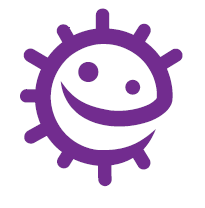 A l’école, pendant le déjeuner, Julie a parlé à son copain Arthur de son mal de tête et de son nez qui coulait.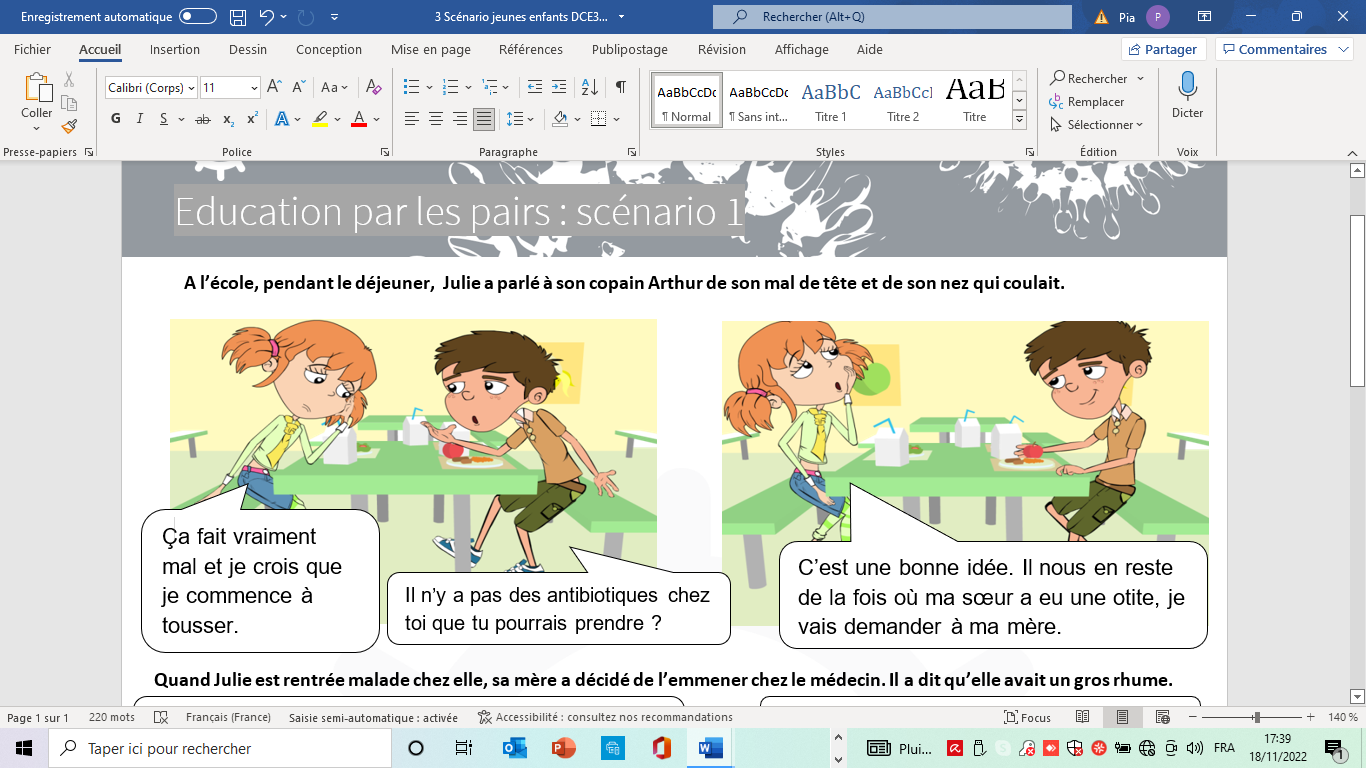 Quand Julie est rentrée malade chez elle, sa mère a décidé de l’emmener chez le médecin. Il a dit qu’elle avait un gros rhume.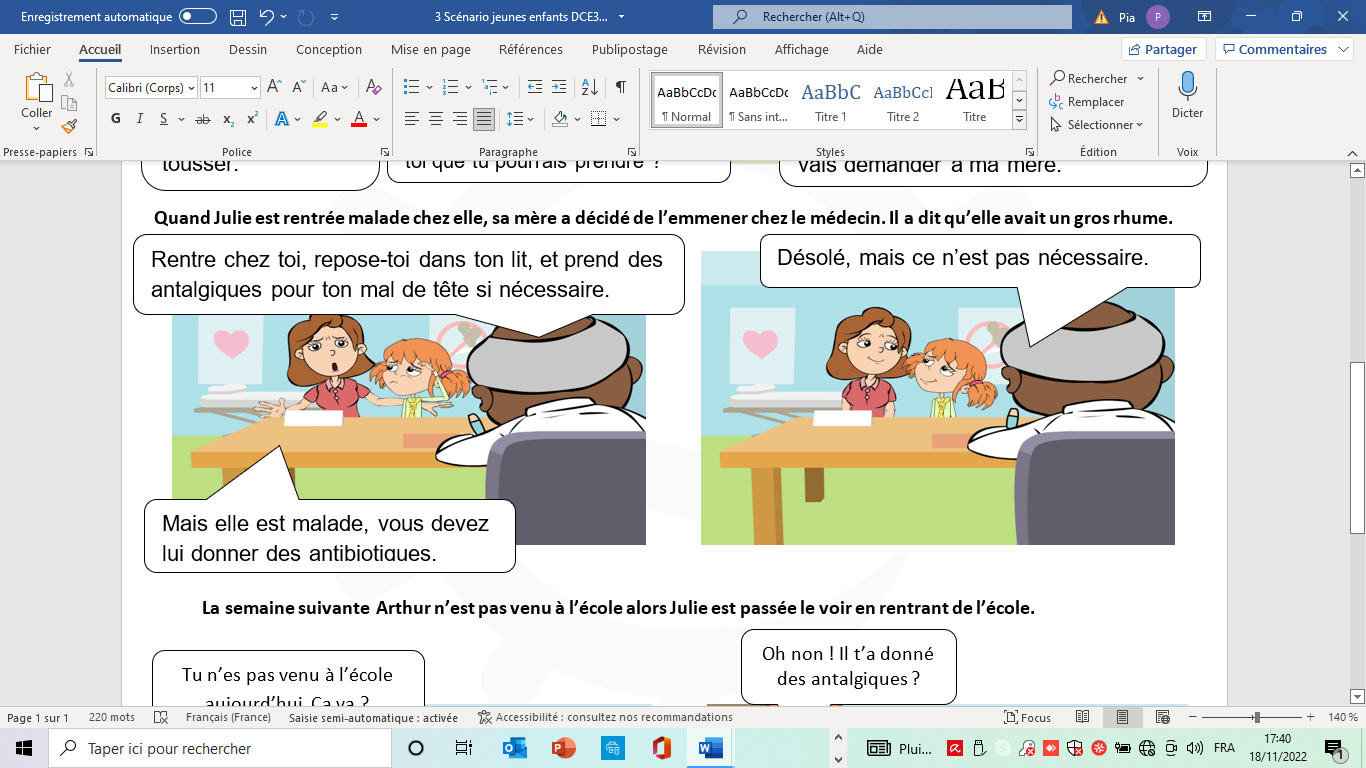 La semaine suivante Arthur n’est pas venu à l’école alors Julie est passée le voir en rentrant de l’école. 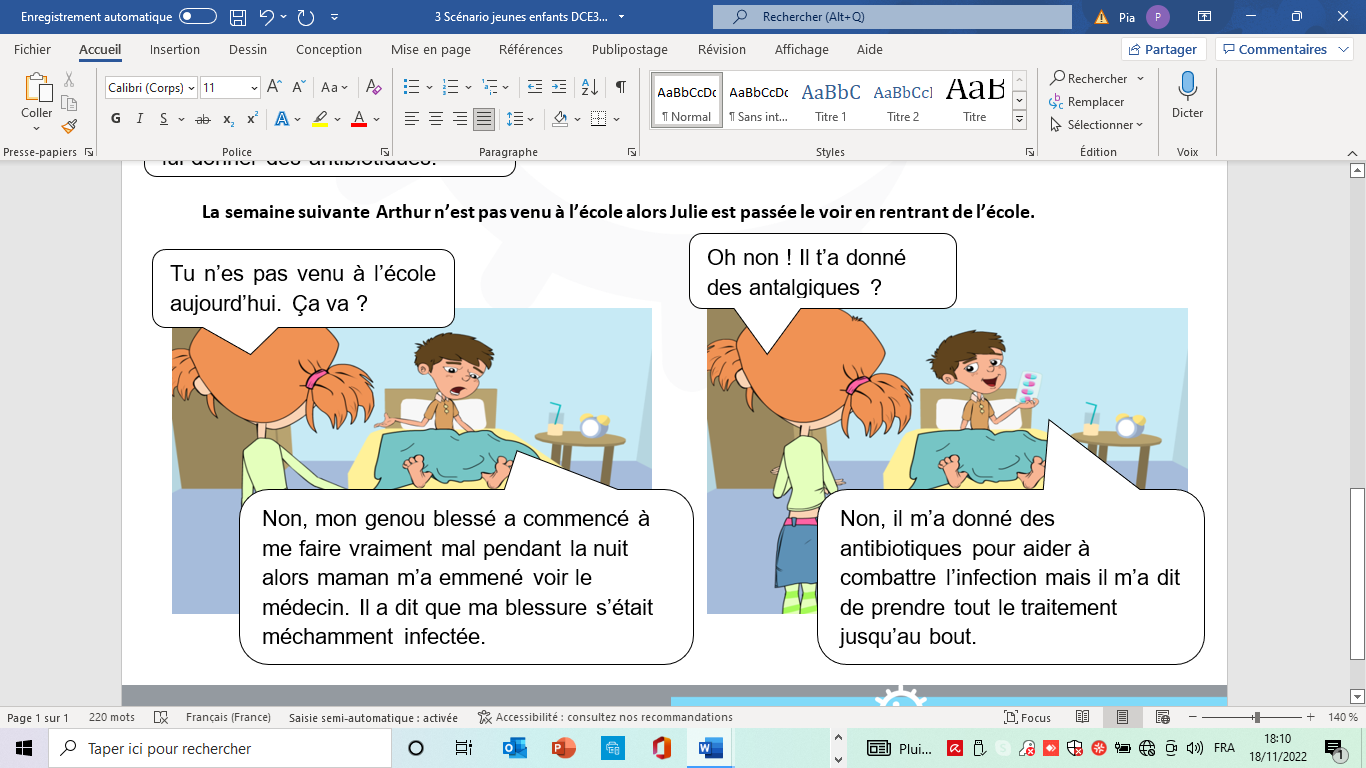 